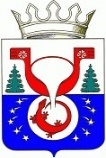 ТЕРРИТОРИАЛЬНАЯ ИЗБИРАТЕЛЬНАЯ КОМИССИЯОМУТНИНСКОГО РАЙОНАКИРОВСКОЙ ОБЛАСТИПОСТАНОВЛЕНИЕг. ОмутнинскО регистрации кандидатов в депутаты Омутнинской городской Думы Омутнинского района Кировской области пятого созываПроверив соблюдение требований Закона Кировской области «О выборах депутатов представительных органов и глав муниципальных образований в Кировской области» при выдвижении кандидатов в депутаты Омутнинской городской Думы Омутнинского района Кировской области пятого созыва,  рассмотрев документы, представленные в избирательную комиссию для регистрации кандидатов, в соответствии с частью 1 статьи  3010 Закона Кировской области «О выборах депутатов представительных органов и глав муниципальных образований в Кировской области», постановлением Избирательной комиссии Кировской области от 28.11.2013 № 91/599 «О возложении полномочий избирательной комиссии Омутнинского городского поселения на территориальную избирательную комиссию Омутнинского района», постановлением территориальной избирательной комиссии Омутнинского района от 14.06.2022 №38/366 «О возложении полномочий окружных избирательных комиссий на территориальную избирательную комиссию Омутнинского района Кировской области при проведении выборов депутатов Омутнинской городской Думы Омутнинского района Кировской области пятого созыва, Восточной городской Думы Омутнинского района Кировской области шестого созыва, Песковской поселковой Думы Омутнинского района Кировской области  пятого созыва, Белореченской  сельской Думы Омутнинского района Кировской области пятого созыва, Залазнинской сельской Думы Омутнинского района Кировской области пятого о созыва, Леснополянской сельской Думы Омутнинского района Кировской области шестого созыва, Чернохолуницкой сельской Думы Омутнинского района Кировской области пятого созыва, Шахровской сельской Думы Омутнинского района Кировской области пятого созыва 11 сентября 2022 года»   территориальная избирательная комиссия Омутнинского района Кировской области ПОСТАНОВЛЯЕТ: Зарегистрировать 04 августа 2022 года кандидатов в депутаты Омутнинской городской Думы Омутнинского района Кировской области пятого созыва согласно приложению.Выдать зарегистрированным кандидатам в депутаты Омутнинской городской Думы Омутнинского района Кировской области пятого созыва удостоверения о регистрации установленного образца. Передать для опубликования сведения  о зарегистрированных кандидатах  в средства массовой информации печатное издание «Наша жизнь газета Омутнинского района» не позднее 05 августа 2022 года .Опубликовать настоящее постановление на официальном Интернет - сайте муниципального образования Омутнинский муниципальный район Кировской области (omutninsky.ru).                                          Приложение к постановлению территориальной избирательной комиссии Омутнинского района                                                                          Кировской области                                                                                       от 04.08.2022  № 46/434Кандидаты в депутаты Омутнинской городской Думы Омутнинского района Кировской области пятого созыва______________________________________________04.08.2022№46/434Заместитель председателя территориальной избирательной комиссии Омутнинского района Н.Г.Королева Секретарьтерриториальной избирательной комиссии Омутнинского района  Е.И. Корякина№ п/пДанные кандидатаСубъект выдвиженияВремя регистра-циидвухмандатный избирательный округ №2двухмандатный избирательный округ №2двухмандатный избирательный округ №2двухмандатный избирательный округ №21Юшерова Татьяна Евгеньевна, дата рождения 20 марта 1971 года, образование высшее, МБУ "Спортивная школа Омутнинского района Кировской области", заместитель директора по спортивной подготовке, депутат Омутнинской городской Думы Омутнинского района Кировской области четвёртого созыва, место жительства Кировская область, Омутнинский район, город Омутнинск,Омутнинское районное местное отделение Партии "ЕДИНАЯ РОССИЯ"11 часов 30 минут2Шихалеева Валентина Сергеевна, дата рождения 17 февраля 1978 года, образование высшее, Управление Культуры Омутнинского района, главный специалист-юрисконсульт, место жительства Кировская область, г.ОмутнинскСамовыдвиже-ние11 часов 35 минутдвухмандатный избирательный округ №5двухмандатный избирательный округ №5двухмандатный избирательный округ №5двухмандатный избирательный округ №53Шевцова Любовь Владимировна, дата рождения 3 марта 1985 года, образование высшее, УФСТМ Омутнинского района, ведущий юрисконсульт, место жительства Кировская область, г.Омутнинск Самовыдвиже-ние11 часов 45 минутдвухмандатный избирательный округ №8двухмандатный избирательный округ №8двухмандатный избирательный округ №8двухмандатный избирательный округ №84Владимиров Евгений Александрович, дата рождения 11 ноября 1988 года, образование высшее, ООО "Агрофирма "Осокино", директор, депутат Омутнинской городской Думы Омутнинского района Кировской области четвёртого созыва, место жительства Кировская область, г.ОмутнинскОмутнинское районное местное отделение Партии "ЕДИНАЯ РОССИЯ"11 часов 50 минутдвухмандатный избирательный округ №9двухмандатный избирательный округ №9двухмандатный избирательный округ №9двухмандатный избирательный округ №95Назарова Наталья Сергеевна, дата рождения 2 июля 1982 года, образование высшее, Управление образования администрации муниципального образования Омутнинский муниципальный район, начальник отдела сопровождения образовательной деятельности, место жительства Кировская область, г.ОмутнинскСамовыдви-жение11 часов 55 минут6Друженьков Сергей Леонидович, дата рождения 14 ноября 1965 года, образование высшее, АО "ЭнергосбыТ Плюс", руководитель Омутнинского офиса, место жительства Кировская область, г.ОмутнинскОмутнинское районное местное отделение Партии "ЕДИНАЯ РОССИЯ"12 часов 00 минут